ТЕРРИТОРИАЛЬНАЯ ИЗБИРАТЕЛЬНАЯ КОМИССИЯг. СУНЖАП О С Т А Н О В Л Е Н И Е   21 января  2021 г.	                      69/168-1                                                         г. СунжаО передаче вакантного мандата депутата Городского совета депутатов муниципального образования «Городской округ город Сунжа» второго созыва      В связи с досрочным прекращением полномочий депутата Городского совета муниципального образования «Городской округ город Сунжа» избранного в составе списка кандидатов в депутаты Городского совета муниципального образования «Городской округ город Сунжа», выдвинутого Ингушским региональным отделением Всероссийской политической партии «Единая Россия», а также на основании   решения Городского совета депутатов муниципального образования «Городской округ город Сунжа» от 25 декабря 2020 года № 8/2-2 «О досрочном прекращении полномочий депутата  Городского совета депутатов муниципального образования «Городской округ город Сунжа» второго  созыва» Пошева Заурбека Умар- Бековича, и с учетом Решения президиума Регионального  политического совета Ингушского регионального отделения Всероссийской политической  партии  «Единая Россия» от 11 января 2021г., в соответствии с частью 1 статьи 95 Закона Республики Ингушетия « О муниципальных выборах в Республике Ингушетия» в   Территориальная избирательная комиссия города Сунжа постановляет:Передать вакантный мандат зарегистрированному кандидату в депутаты Городского совета депутатов муниципального образования «Городской округ город Сунжа» из списка кандидатов, выдвинутого Ингушским региональным отделением Всероссийской политической партии «ЕДИНАЯ РОССИЯ», Пошева Азраила Умар-БековичаВыдать Пошеву Азраилю Умар-Бековичу удостоверение об избрании депутатом Городского совета Муниципального образования «Городской округ город Сунжа» установленного образца. Направить настоящее постановление для опубликования в газету «Знамя Труда», разместить на официальном сайте Администрации муниципального образования «Городской округ город Сунжа»  в сети Интернет, и направить в Городской совет депутатов муниципального образования «Городской округ город Сунжа».Председательтерриториальной избирательной комиссии г. Сунжа                         О.Б.КлиматовСекретарьтерриториальной избирательной комиссии г.Сунжа                                   А.М.Арчхоева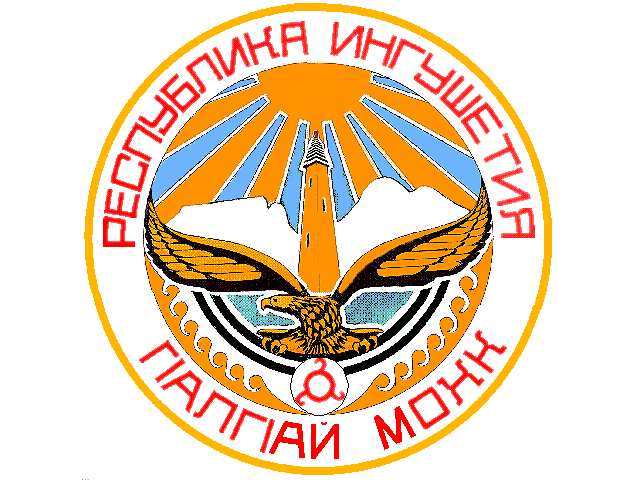 